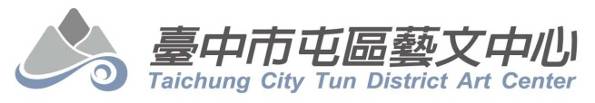 玩樂藝夏~2019屯藝暑期藝術營簡章營隊名稱：玩樂藝夏~2019屯藝暑期藝術營活動期間：108年7月9日至8月23日，共7梯次，上課時間詳課程表活動地點：屯區藝文中心（實驗劇場或藝享空間等）報名時間：108年6月1日起至6月30日止，每週二至週日上午9：00至下午5：30(端午節、週一休館)。研習費：各課程收費詳如課程表(含中餐) (首週6/1~6/8報名可享8折優惠)報名方式：填妥報名表(至屯區藝文中心官方網頁下載或服務台索取)http://www.ttdac.taichung.gov.tw/w5694631962015580105/index採現場報名，首日（6/1）報名請至中心一樓大門口前廣場現場報名並同時繳交費用，一次繳清，恕不接受信用卡、支票，6/1前廣場報名結束後，移至大廳服務台接續辦理。報名請攜帶學員健保卡影本，以利本中心留存審查。可代理報名。報名課程序號單據，請記得攜帶於開課當天至上課教室完成報到手續，單據請妥善保管，遺失恕不補發。恕不受理電話、傳真或網路報名。報名條件：詳見各課程年齡限制。開班人數標準：15人以上開班，30人額滿。相關注意事項：退費規定：若選課人數未達開課標準，致使無法開課，退還全額學費，於開課前三天內個別通知，並請於通知後2週內持繳費單據及身分證明文件至屯區藝文中心一樓服務臺辦理。報名繳費時，請保留繳費單據，於退費時，憑繳費單據辦理退費及因應課堂上查驗。如確定開班，但因其他因素(如天災、不可抗拒情事、政策改變或老師因故無法上課等)無法開課，可全額退費。報名後，學員年齡經二次審查後發現不符者，本中心一週內另行通知辦理退費（不可遞補）。報名之前請審慎選擇班別，確定開班且開始上課後，因其他個人因素無法上課者，一概不受理任何退費。屯區藝文中心保留更改相關收退費規定之權利。課程注意事項：每班名額有限，額滿即不再受理報名。報名後無法轉入其他研習班，亦不可憑單轉讓其他人上課。不接受上課後中途插班者。請依所報名課程之上課時間至中心上課，不另行通知。第一次上課時，為維護學員報名權益，中心保有核對是否為本人之權利，請學員攜帶身分證明文件(健保卡或戶籍資料正本皆可)及繳費證明單。為維護學員權益及上課品質，請勿攜眷、寵物、危險物品上課，並謝絕旁聽、試聽、推銷，以免影響上課秩序，敬請協助配合。個人因素無法上課，請向講師或中心請假，該堂課不予保留及補課。遇天然災害如颱風等，以行政院人事行政總處或臺中市政府所發布之公告為依據，以簡訊通知學員，停課則課程擇日補課。學員若有特殊疾病者，請於上課前事先告知，並留下緊急聯絡人聯絡方式。屯區藝文中心保留更改相關課程事項之權利。如有課程相關疑義，請洽活動承辦人：04-23921122轉108，推廣股-何小姐十一、梯次表十二、課程簡介第一梯次-舞台劇初體驗活動時間：7/9-7/12(每日09:00-17:00)費用：新臺幣2500元。(6/1-6/8報名享8折優惠)適合年齡：96.9.2~102.9.1課程介紹：邀請臺中市傑出表演團隊-小青蛙劇團共同合作，以《偶戲》為出發點，結合感官統合訓練、表演訓練及偶劇道具DIY等，課程多括手偶創作、氣球懸絲偶、半罩式偶創作，並讓孩子們體驗黑光劇，啟發孩子的多元智慧及表演天分，並有小型的成果演出，讓暑假更加有《戲胞》。  第二梯次-手作創意X桌遊大冒險活動時間：7/16-7/19(每日09:00-17:00)費用：新臺幣2500元。(6/1-6/8報名享8折優惠)適合年齡：96.9.2~102.9.1課程介紹：邀請土星垣創意工作室共同規畫創意啟發手做課程，透過受到大朋友小朋友喜愛的手作，搭配激盪腦力的桌遊，提供簡單易上手高成就感的教學方式，還有各式創意熱門的主題，讓孩子們玩中學，學中玩。第三梯次-舞蹈原來這麼好玩活動時間：7/23-7/26(每日09:00-17:00)費用：新臺幣2500元。(6/1-6/8報名享8折優惠)適合年齡：96.9.2~101.9.1課程介紹：邀請臺中市傑出表演團隊-妙璇舞蹈團共同規劃精采課程，聘請舞蹈及美術專業領域的師資，結合現代即興的肢體伸展、水墨美術的拓印版畫，還有現代舞蹈與繪畫、說演故事的配合等等多元領域的課程安排，讓喜愛表演藝術及舞蹈的小朋友親身體驗美感教育，以有趣活潑的方式發現身體律動的樂趣，進而體會到原來舞蹈這麼好玩！第四梯次-生活的擊樂節奏活動時間：7/30-8/2(每日09:00-17:00)費用：新臺幣2500元。(6/1-6/8報名享8折優惠)適合年齡：96.9.2~102.9.1課程介紹：邀請臺北市知名打擊樂團-身聲劇場共同規劃，「打擊樂」除了是一種表演的元素之外，同時是可以開發內在空間、激發創造力、喚醒生命原始活力的一種非常有力量的活動。因此在這個課程中，將有打擊節奏的互動練習；學習從最簡單的節奏開始，享受在打擊中自由釋放、創造表達的感覺。從人體的頭頂到腳趾到底有多少種發聲的可能呢？人體就是充滿各種可能性的樂器，不僅擁有很多發聲共鳴的方式外，更可以結合舞蹈性的肢體，創造多種人體聲音與肢體巧妙融合運用的可能，找回簡單的樂趣。第五梯次-中外童玩大閱兵活動時間：8/6-8/19(每日09:00-17:00)費用：新臺幣2500元。(6/1-6/8報名享8折優惠)適合年齡：96.9.2~102.9.1課程介紹：與大雅童玩館(大木童玩)合作，以深入淺出的方式，介紹台灣400年的童玩歷史，與台灣童玩的消失與復興，讓孩子在認識童玩的過程之中，體驗童玩的樂趣，安排六種客家、閩、各國童玩遊戲體驗DIY及童玩競賽，並讓孩子親手製作麥芽糖、糖葫蘆、爆米花等童趣零食，讓孩子在玩樂中學習，在懷舊中放眼世界。第六梯次-繪本玩劇創藝營活動時間：8/13-8/16(每日09:00-17:00)費用：新臺幣2000元。(6/1-6/8報名享8折優惠)適合年齡：99.9.2~102.9.1課程介紹與廣受家長歡迎的繪本故事老師大鵬老師合作，以多元繪本開啟學齡兒童的豐富世界。課程中讓所有小朋友參與活動，藉由老師引導與重複的練習，進入繪本想像的空間，在戲劇活動中獲得自我肯定、團體合作與人相處、強化勇氣消除自我內心恐懼、瞭解未來生活各種角色的扮演、專注能力的加強持續、感覺觀察敏銳、思維創新想像力激發、豐富語言表達發展、強化身心控制能力及情緒管理，展開綜合性的教育活動，促進孩子全人發展。第七梯次-Eye Catching Circus活動時間：8/20-8/23(每日09:00-17:00)費用：新臺幣2500元。(6/1-6/8報名享8折優惠)適合年齡：96.9.2~102.9.1課程介紹：邀請108年臺中市傑出演藝團隊-創造焦點共同規劃合作，以傳統雜技及馬戲為主題，結合感官統合訓練、表演肢體訓練等，啟發孩子的多元智慧及表演天分。課程名稱課程期間備註第一梯舞台劇初體驗7/9-7/12小青蛙劇團第二梯手作創意X桌遊大冒險7/23-7/19土星垣創意工作室第三梯舞蹈原來這麼好玩7/23-7/26妙璇舞蹈團第四梯生活的擊樂節奏7/30-8/2身聲劇場第五梯中外童玩大閱兵8/6-8/9大木童玩第六梯繪本玩劇創藝營8/13-8/16大鵬老師第七梯Eye Catching Circus8/20-8/23創造焦點活動課程表活動課程表活動課程表活動課程表活動課程表時間      日期 7/9(二)  7/10(三)7/11(四)7/12(五)8:50-9:00集合時間集合時間集合時間集合時間9:00-9:50劇場世界氣球也能這樣玩神秘的黑光排練10:00-10:50偶戲狂想曲 氣球也能這樣玩戲偶DIY排練11:00-11:50感覺統合訓練:身體真好玩分組討論-角色分配戲偶DIY排練12:00-13:30用餐、午休時間用餐、午休時間用餐、午休時間用餐、午休時間13:30-14:20彩繪手偶戲偶DIY戲偶DIY成果發表會（家長可參與）14:30-15:20小小手演會戲偶DIY排練時間成果發表會（家長可參與）15:40-17:00感覺統合訓練:聲音的表情戲偶DIY排練時間成果發表會（家長可參與）活動課程表活動課程表活動課程表活動課程表活動課程表時間      日期    7/16(二)  7/17(三)7/18(四)7/19(五)8:50-9:00集合時間集合時間集合時間集合時間9:00-9:50海底世界黏土畫TSUMTSUM 派對花圈超美味軟陶擬真麵包角落小夥伴樂園10:00-10:50海底世界黏土畫TSUMTSUM 派對花圈超美味軟陶擬真麵包角落小夥伴樂園11:00-11:50海底世界黏土畫TSUMTSUM 派對花圈超美味軟陶擬真麵包角落小夥伴樂園12:00-13:30用餐、午休時間用餐、午休時間用餐、午休時間用餐、午休時間13:30-14:20開心桌遊時間玩彩彩繪雨傘開心桌遊時間個性植揉皮革零錢包14:30-15:20開心桌遊時間玩彩彩繪雨傘開心桌遊時間個性植揉皮革零錢包15:40-17:00開心桌遊時間玩彩彩繪雨傘開心桌遊時間個性植揉皮革零錢包活動行程表活動行程表活動行程表活動行程表活動行程表時間      日期7/23(二)7/24(三)7/25(四)7/26(五)8:50-9:00集合時間集合時間集合時間集合時間9:00-10:30許美月老師【拓印版畫】童盈甄老師【現代即興】桂霈芫老師【熱舞教學】童盈甄老師【現代即興】10:30-10:40休息時間休息時間休息時間休息時間10:40-12:10許美月老師【拓印版畫】童盈甄老師【現代即興】桂霈芫老師【熱舞教學】童盈甄老師【現代即興小品呈現】12:10-13:30用餐、午休時間用餐、午休時間用餐、午休時間用餐、午休時間13:30-15:00洪嫦嚀老師【水墨舞蹈】洪嫦嚀老師【水墨舞蹈小品呈現】陸育克老師【故事劇場】桂霈芫老師【熱舞教學】15:00-15:10休息時間休息時間休息時間休息時間15:10-17:00洪嫦嚀老師【水墨舞蹈】桂霈芫老師【熱舞教學】陸育克老師【故事劇場】桂霈芫老師【熱舞小品呈現】活動課程表活動課程表活動課程表活動課程表活動課程表時間      日期 7/30(二)  7/31(三)8/1 (四)8/2(五)8:50-9:00集合時間集合時間集合時間集合時間9:00-10:30肢體與聲音開發訓練世界樂器介紹節奏身體律動節奏身體律動10:30-12:00生活樂器分組教學創意樂器介紹身體節奏遊戲「身體打擊」排演12:00-13:30用餐、午休時間用餐、午休時間用餐、午休時間用餐、午休時間13:30-15:00生活樂器節奏練習節奏身體律動身體節奏探索「身體打擊」排演15:00-17:00生活樂器節奏大合奏身體共鳴器大工廠身體打擊節奏練習成果分享活動課程表活動課程表活動課程表活動課程表活動課程表時間      日期   8/6(二)  8/7(三)8/8 (四)8/9(五)8:50-9:00集合時間集合時間集合時間集合時間9:00-9:50台灣童玩400年畫說台灣童玩台灣童玩復興台灣童玩製作10:00-10:50認識原住民童玩台灣百樣童玩文創陀螺介紹台灣童玩製作11:00-11:50原住民童玩製作百樣童玩體驗文創童玩組裝世界童玩體驗12:00-13:30用餐、午休時間用餐、午休時間用餐、午休時間用餐、午休時間13:30-14:20客家童玩製作陀螺爺爺的大陀螺<戶外>就地取材做童玩童玩成果PK賽14:30-15:20麥芽糖與叫賣童玩童玩技藝傳承<戶外>競技童玩<戶外>童玩成果PK賽15:40-17:00競技童玩<戶外>糖葫蘆製作爆米花體驗<戶外>童玩成果PK賽活動課程表活動課程表活動課程表活動課程表活動課程表時間      日期    8/13(二)  8/14(三)8/15(四)8/16(五)8:50-9:00集合時間集合時間集合時間集合時間9:00-9:50自我介紹團體熟悉專注力想像力訓練角色觀察與模仿小道具魔術制作默劇基礎默劇演練10:00-10:50自我介紹團體熟悉專注力想像力訓練角色觀察與模仿小道具魔術制作默劇基礎默劇演練11:00-11:50自我介紹團體熟悉專注力想像力訓練角色觀察與模仿小道具魔術制作默劇基礎默劇演練12:00-13:30用餐、午休時間用餐、午休時間用餐、午休時間用餐、午休時間13:30-14:20感覺練習與表現技巧肢體開發聲音表情技巧小道具魔術教學魔術說演運用即興創作與分組演練14:30-15:20感覺練習與表現技巧肢體開發聲音表情技巧小道具魔術教學魔術說演運用即興創作與分組演練14:40-17:00感覺練習與表現技巧肢體開發聲音表情技巧小道具魔術教學魔術說演運用即興創作與分組演練活動課程表活動課程表活動課程表活動課程表活動課程表時間      日期    8/20(二)  8/21(三)8/22(四)8/23(五)8:50-9:00集合時間集合時間集合時間集合時間9:00-9:30基本暖身基本暖身基本暖身基本暖身9:30-11:00馬戲基本功馬戲基本功馬戲基本功馬戲基本功11:10-12:00表演開發表演開發表演開發表演開發12:00-13:30用餐、午休時間用餐、午休時間用餐、午休時間用餐、午休時間13:30-15:00雜耍課程雜耍課程雜耍課程雜耍課程15:20-16:50馬戲創意發想馬戲創意發想馬戲創意發想馬戲創意發想&心得分享